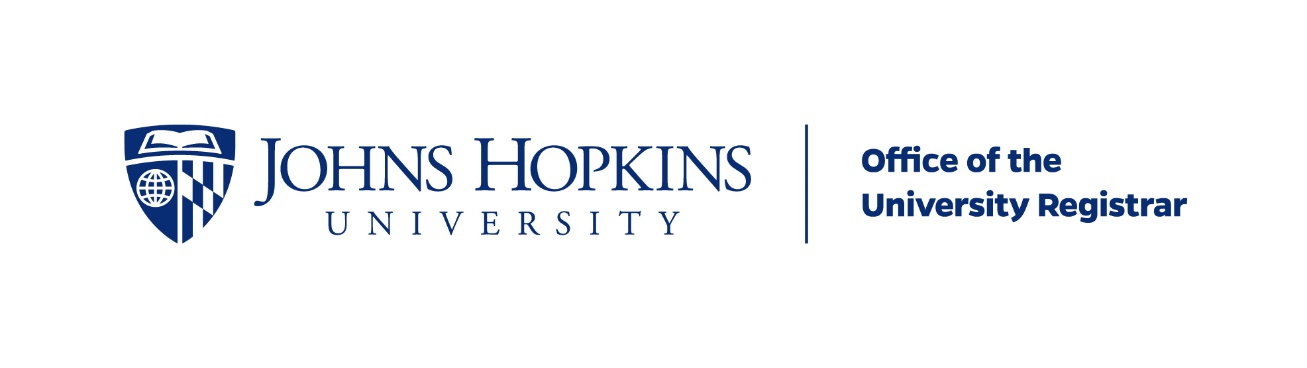 Fall 2021 Examination Schedule for A&S/WSE Courses(Monday, December 13 through Wednesday, December 21)The Final Exam Schedule will be published this year after the add period (ending Friday September 10).The Reading Period will be from Tuesday December 7 – Friday December 10